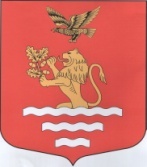 МУНИЦИПАЛЬНЫЙ СОВЕТМУНИЦИПАЛЬНОЕ ОБРАЗОВАНИЕМУНИЦИПАЛЬНЫЙ ОКРУГЧКАЛОВСКОЕСАНКТ-ПЕТЕРБУРГА197110, Санкт-Петербург, ул. Большая Зеленина, д. 20,тел/факс: (812) 230-94-87, www.mo-chkalovskoe.ru; e-mail:mo-chkalovskoe@yandex.ruРЕШЕНИЕ 21 апреля  2016 года                                                                                    №  7/2О предоставлении сведений о доходах, расходах, об имуществе и обязательствах имущественного характера, а также сведения о доходах, расходах  об имуществе и обязательствах имущественного характера своих супруг, супругов и несовершеннолетних детей В соответствии с п.1 ст. 2, ст. 3 ФЗ от 03.12.2012 № 230-ФЗ «О контроле за соответствием расходов лиц, замещающих государственные должности, и иных лиц их доходам», ст. 40 ФЗ от 25.12.2008 № 273-ФЗ « О противодействии коррупции», Муниципальный Советрешил:Обязать депутатов, осуществляющих свои полномочия на непостоянной основе ежегодно представлять сведения о доходах, расходах, об имуществе и обязательствах имущественного характера, а также сведения о доходах, расходах, об имуществе и обязательствах имущественного характера своих супруг, супругов и несовершеннолетних детей в порядке, установленным нормативными правовыми актами Российской Федерации.В срок до 29 апреля депутатам предоставлять сведения, указанные в п.1 настоящего Решения, главному специалисту - помощнику главы Муниципального Совета Муниципального образования муниципальный округ Чкаловское, осуществляющему обработку и размещение данных. Опубликовать (обнародовать) настоящее Решение в ближайшем номере муниципальной газеты «На островах и рядом» и на официальном сайте www.mo-chkalovskoe.ru.Решение вступает в законную силу с момента его официального опубликования (обнародования).Контроль за исполнением настоящего Решения  оставляю за собой. Председатель Муниципального Совета - Глава Муниципального образованиямуниципальный округ Чкаловское                                                                                     Н.Л. Мартинович